सामान्य भविष्य निधि से अग्रिम के लिए आवेदनAPPLICATION FOR ADVANCE FROM GENERAL PROVIDENT FUNDनोट/NOTE:  अग्रिम 8 (सी) से 8(ई) के मामले में किसी प्रमाण पत्र या दस्तावेजी साक्ष्य की आवश्यकता नहीं होगीIn case of advance 8© to 8(e) no certificate or documentary evidence would be required	मैं प्रमाणित करता हूं कि ऊपर दिए गए विवरण मेरे सर्वोत्तम ज्ञान और विश्वास के अनुसार सही और पूर्ण हैं और मेरे द्वारा कुछ भी छुपाया नहीं गया है।/I certify that the particulars given above are correct and complete to the best of my knowledge and belief and nothing has been concealed by me.आवेदक के हस्‍ताक्षर/Signature of the applicant                                                            नाम/Name:                                                         पदनाम/Designation:                                                     अनुभाग/Section/यूनिट/Unit:तारीख/Date: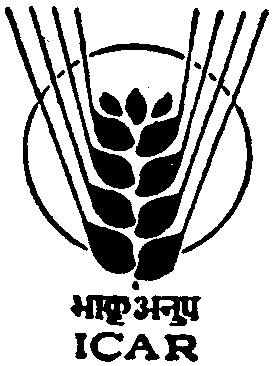 केंद्रीय बारानी कृषि अनुसंधान संस्‍थानCENTRAL RESEARCH INSTITUTE FOR DRYLAND AGRICULTUREसंतोषनगर/SANTOSHNAGAR, हैदराबाद/HYDERABAD – 500 0591.अभिदाता का नाम/Name of the Subscriber:2.खाता संख्या (विभाग के साथ)/Account number(with department):3.पदनाम/Designation:4.वेतन/Pay:5.आवेदन की तारीख पर ग्राहक के खाते में शेष राशि नीचे दी गई है:/Balance at credit of the subscriber on the date of application as belowवार्षिक विवरण के अनुसार अंत शेष राशि/Closing balance as per statement of the yearमासिक सदस्‍यता के खाते से जमा/Credit from on account of monthly subscriptionधनवाधनवापसी/Refunds……….से…………तक की अवधि के दौरान आहरण/Withdrawals during the period from ..............to……………शेष राशि/Net balance at credit:::::6.अग्रिम/बकाया राशि, यदि कोई हो, और जिस प्रयोजन के लिए उनके द्वारा अग्रिम लिया गया था, अग्रिम की राशि रु............../Amt. of adv./outstanding, if any, and the purpose for which advance was taken by them amount of advance taken Rs…………….:        आज की तारीख में शेष राशि/Balance outstanding as on date           रु/Rs……………………7.अग्रिम राशि की आवश्यकता/Amount of advance required:8.अग्रिम आहरित राशि का उद्देश्य//Purpose for which the advance is drawnनियम जिसके तहत अनुरोध शामिल है/Rules under which the request is coveredयदि गृह निर्माण आदि के लिए अग्रिम मांगा जाता है तो निम्नलिखित जानकारी दी जा सकती है:/If advance is sought for house building, etc. following information may be givenप्लॉट का स्थान और माप/Location and measurement of the Plotप्लॉट पूर्ण-स्‍वमित्‍व वाला है या पट्टे पर/Whether plot free hold or on lease निर्माण का नक्‍शा/Plan for constructionयदि खरीदा जा रहा फ्लैट या प्लॉट एचबीए सोसायटी का है तो सोसायटी का नाम, स्थान और/If the flat or plot being purchased is from a HBA society, the name of the society, the location and निर्माण की लागत/Cost of constructionयदि फ्लैट की खरीद डीडीए या किसी हाउसिंग बोर्ड आदि से हो रही है, तो स्थान का आयाम/परिमाण आदि दिया जा सकता है/If the purchase of flat is from DDA or any housing board, etc., the location dimension, etc. may be given:::::                                                        :::d)यदि बच्चों की शिक्षा के लिए अग्रिम की आवश्यकता है तो निम्नलिखित विवरण दिया जा सकता है:/If advance is required for education of children following details may be givenबेटा या बेटी का नाम/Name of the son/daughterii) डे-स्कूल में पढ़ा रहे हैं या होस्टल में /Whether a day-school or a Hostler::e)यदि अग्रिम बीमार परिवार के सदस्यों के इलाज के लिए आवश्यक है तो निम्नलिखित विवरण दिया जा सकता है:/If adv. is required for treatment of ailing family members following details may be givenरोगी का नाम और संबंधअस्पताल/औषधालय चिकित्सक का नाम जहां रोगी का उपचार चल रहा है/Name of the patient and relationship Name of the hospital/ dispensary doctor where the patient is undergoing treatmentरोगी की चिकित्‍सा घर पर हो रही है या अस्‍पताल में/Whether outdoor/indoor patient प्रतिपूर्ति उपलब्ध है या नहीं/Whether reimbursement available or not::::9.समेकित अग्रिम की राशि (मद 6 और 7) और मासिक किश्तों की संख्या जिसमें समेकित अग्रिम चुकाने का प्रस्ताव है और रुपये ……… किस्तें/Amount of the consolidated advance (items 6 & 7) and number of monthly instalments in which the consolidated advance is proposed to be repaid & Rs………Instalments:10.अग्रिम के लिए आवेदन को न्यायोचित ठहराने वाले अभिदाता की आर्थिक परिस्थितियों का पूर्ण विवरण/Full particulars of the pecuniary circumstances of the subscriber justifying the application for the advance: